Publicado en Ciudad Real el 15/11/2019 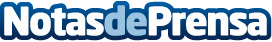 La exposición 'Itinerarios', en Colegio de Arquitectos de Ciudad RealMañana viernes, 15 de noviembre, a partir de las 19 horas, el Colegio de Arquitectos de Castilla La Mancha, en su demarcación de Ciudad Real, inaugura la Exposición "Itinerarios" del grupo "Espacio Cero", en el vestíbulo de su sede de la calle Carlos López Bustos, 3Datos de contacto:Javier Bravo606411053Nota de prensa publicada en: https://www.notasdeprensa.es/la-exposicion-itinerarios-en-colegio-de Categorias: Artes Visuales Castilla La Mancha Arquitectura http://www.notasdeprensa.es